OŠ Col, PŠ Podkraj1. razred  Pouk na daljavo – Učna gradiva in navodila za učenceUčiteljica Katja Turk Medveščekemail: katja.turk@guest.arnes.sVzgojiteljica Slavica VelikonjaEmail: slavica.velikonja1@guest.arnes.siDoločene učne vsebine si lahko pogledate na spodnjem spletnem naslovu.https://www.lilibi.si/Ponedeljek, 30. 3. 2020GUM: Pesmica Zum, zum, zumNa spodnji povezavi imaš nov ples za začetek novega tedna. Pesmica nosi ime Zum, zum, zum in opisuje čebelice, ki nabirajo med. Upam, da v tem času tudi sam poližeš kakšno žličko medu, saj je moramo vsi skrbeti za svoje zdravje.https://m.youtube.com/watch?v=ayCLci4JIt4&feature=youtu.beSLJ: Opismenjevanje – Velika tiskana črka ČUčenec si ogleda veliko tiskano črko Č. Starši jo napišite v velik brezčrtni zvezek čez celo stran. Učenec naj sledi postopku, ki ga delamo pri obravnavi črke v šoli in ga pozna. Najprej naj črko napiše na veliko po mizi, po zraku, potem pa z različnimi barvami prevleče veliko črko v zvezku. Nariše pet stvari, ki imajo črko Č v svojem imenu. Če želi, lahko tudi nalepi sličico iz reklame, revije. Napiše nekaj besed s črko Č. Primeri: ČAJ, ČUK, NOČ, LUČ, MEČ, ČOPIČ, ČEBELA, RAČUNALNIK…. Pazi na pravilnost in estetskost zapisa. Reši naloge v DZ za opismenjevanje: strani 40, 41SPO: S čutili zaznavam svetIgra: Poznam dele telesaPo navodilih izvedejo dejavnost, npr. Pomahaj z roko. Dvigni nogo. Odkimaj z glavo. Zapri oči. Primi se za koleno, stopalo, čelo ...  Povzamemo: Ponovili smo zunanje dele telesa.ČutilaUčencu ponudimo vrečko s skritim predmetom. Učenci predmet tipajo in opisujejo, kaj zaznavajo. Poskušajo ugotoviti, kaj je v vrečki. Povedo, s čim so otipali predmet.Učencu ponudimo pokrit lonček. V pokrovu je luknjica in v lončku npr. klinčki, čokolada, čebula (nekaj, kar diši). Učenci opisujejo, kaj vohajo. Povedo, kaj je skrito v lončku. Katero čutilo so uporabili?Povemo, da smo uporabili ČUTILA. Z  njimi čutimo svet okrog sebe. Skupaj jih poimenujemo OKO, UHO, NOS, JEZIK, ROKA – KOŽA.Spodbudimo učence, naj povedo, kaj s čutili zaznavajo, npr. z nosom vohamo; z jezikom okušamo; z očesom vidimo.   SDZ 2, str. 29Preberemo naslov in ga pojasnimo. Preberemo navodilo.Poimenujejo narisana čutila in dele telesa, s katerimi zaznavamo. Povedo, kaj prikazujejo sličice. Povežejo sličice z ustreznim čutilom. (Nekatere sličice lahko povežejo z več čutili.)   Sedaj pa KVIZKO O ČUTILIH. Na zabaven način boš ponovil, kar si se naučil o čutilih:  https://www.google.com/url?sa=i&url=https%3A%2F%2Fwww.youtube.com%2Fwatch%3Fv%3DIvnTFgY9SgE&psig=AOvVaw3b4ZvpWBTMVwIy0xm8wb65&ust=1585420088910000&source=images&cd=vfe&ved=0CAIQjRxqFwoTCNjL25mku-gCFQAAAAAdAAAAABAJMAT: LIKIPonovimo vse like, ki smo jih spoznali: PRAVOKOTNIK, KVADRAT, KROG, TRIKOTNIK. Glasno in razločno izgovori njihova imena. S pomočjo spodnjih prosojnic ponovi like.Pravilno pobarvaj like pri klovnu in v možicu. Nato like preštej in glasno povej:Klovn ima 3 trikotnike, 3 kroge, 3 kvadrate….Možic je sestavljen iz 4 trikotnikov, …Potem v svoj zvezek nariši iz likov sliko npr. hišo, raketo, klovna, drevo…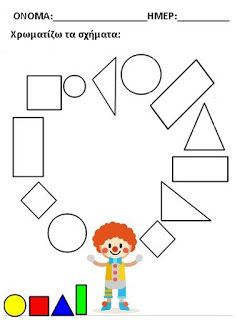 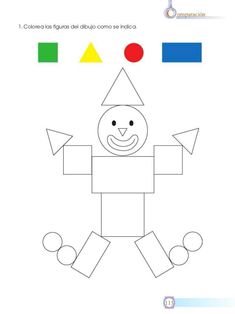 